ΔΙΑΚΗΡΥΞΗΕΠΑΝΑΛΗΠΤΙΚΗΣ ΠΛΕΙΟΔΟΤΙΚΗΣ ΔΗΜΟΠΡΑΣΙΑΣ ΕΚΜΙΣΘΩΣΗΣΑΚΙΝΗΤΟΥΟ ΠΕΡΙΦΕΡΕΙΑΡΧΗΣ ΠΕΛΟΠΟΝΝΗΣΟΥΈχοντας υπόψη:Τις διατάξεις :Του Ν.3852/2010 (ΦΕΚ 87/Α/2010) «Νέα Αρχιτεκτονική της Αυτοδιοίκησης και της Αποκεντρωμένης Διοίκησης – Πρόγραμμα Καλλικράτης», όπως τροποποιήθηκε με τον Ν.4071/2012 (ΦΕΚ 85/Α/2012) και ισχύει.Του Π.Δ. 131/2010 (ΦΕΚ 224/27-12-2010) «Οργανισμός της Περιφέρειας Πελοποννήσου» όπως τροποποιήθηκε και ισχύει με την υπ’αριθμ.249700/2016 απόφαση του Γενικού Γραμματέα Αποκ. Διοίκησης Πελοποννήσου Δυτ. Ελλάδας και Ιονίου (ΦΕΚ4345/30.12.2016/τ.Β’).Του Π.Δ.242/96 (ΦΕΚ 179/Α/1996) «Καθορισμός  προϋποθέσεων, τρόπου και διαδικασίας για την εκμίσθωση, τη δωρεά, την παραχώρηση της χρήσης, την εκποίηση, τη μίσθωση και την αγορά ακινήτων και κινητών πραγμάτων Νομαρχιακών Αυτοδιοικήσεων.Την με αριθμό 4/Α.Π. 5930/15-04-1997 ερμηνευτική εγκύκλιο για το ΠΔ242/1996 του Υπουργείο Εσωτερικών Δημόσιας Διοίκησης και ΑποκέντρωσηςΤο Π.Δ. 34/1995 (ΦΕΚ 30 Α 1995) «Κωδικοποίηση διατάξεων νόμων περί εμπορικών μισθώσεων.»Το Ν.4242/2014/28-02-2014. (ΦΕΚ 50 Α/28-02-2014) «Ενιαίος Φορέας Εξωστρέφειας και άλλες διατάξεις.»Το Ν.3861/2010 (ΦΕΚ Α΄ 112) «Ενίσχυση της διαφάνειας με την υποχρεωτική ανάρτηση νόμων και πράξεων των κυβερνητικών, διοικητικών και αυτοδιοικητικών οργάνων στο διαδίκτυο «Πρόγραμμα Διαύγεια», όπως έχει τροποποιηθεί και ισχύει.Την με αριθ. 545/16-05-2023 (ΑΔΑ: 9Τ9Θ7Λ1-ΞΜΞ) απόφαση της Οικονομικής Επιτροπής της Περιφέρειας Πελοποννήσου με την οποία εγκρίθηκαν η σκοπιμότητα εκμίσθωσης του ακινήτου, οι όροι της εν λόγω Διακήρυξης και η επιλογή της εφημερίδας στην οποία θα δημοσιευθεί η περίληψη αυτής Την υπ’ αριθμ. 657/13-06-2023 απόφαση Οικ. Επιτροπής Περ. Πελοποννήσου περί άγονης διαδικασίας λόγω μη υποβολής προσφορών.Την υπ’ αριθμ. 849/25-07-2023 (ΑΔΑ: 63Ν37Λ1-1Ψ6) απόφαση Οικ. Επιτροπής Περ. Πελοποννήσου περί έγκρισης όρων της εν λόγω διακήρυξης και η επιλογή εφημερίδων στην οποία θα δημοσιευθεί η περίληψη αυτής.ΔΙΑΚΗΡΥΣΣΕΙΤη διενέργεια επαναληπτικής, φανερής, πλειοδοτικής και προφορικής δημοπρασίας για τη εκμίσθωση ακινήτου 64,32 τ.μ. σε οικόπεδο έκτασης 578,83 τ.μ.,  όπου στεγάζεται τμήμα του Αγροτικού Κτηνιατρείου Καλλιάνων της Δημοτικής Ενότητας Στυμφαλίας του Δήμου Σικυωνίων. Η δημοπρασία θα διενεργηθεί σύμφωνα με τους εξής όρους:ΑΡΘΡΟ 1: ΤΟΠΟΣ ΚΑΙ ΤΡΟΠΟΣ ΔΙΕΞΑΓΩΓΗΣ ΤΗΣ ΔΗΜΟΠΡΑΣΙΑΣΗ δημοπρασία θα είναι πλειοδοτική, φανερή και προφορική και θα γίνει ενώπιον της Οικονομικής Επιτροπής Περιφέρειας Πελοποννήσου, με τη χρήση τηλεδιάσκεψης, στο Διοικητήριο της Π.Ε. Κορινθίας, στην Κόρινθο. Η δημοπρασία θα διεξαχθεί στις 22/08/2023  στη συνεδρίαση της Οικονομικής Επιτροπής της Περιφέρειας Πελοποννήσου.ΑΡΘΡΟ 2: ΣΤΟΙΧΕΙΑ ΤΟΥ ΥΠΟ ΕΚΜΙΣΘΩΣΗ ΑΚΙΝΗΤΟΥΤο ακίνητο βρίσκεται σε οικόπεδο με εμβαδόν 578,83 τ.μ. εκτός της Τ.Κ. Καλλιάνων και γειτνιάζει με τον επαρχιακό δρόμο Κιάτου-Φενεού.Το ακίνητο αποτελείται από ισόγειο πέτρινο κεραμοσκεπές κτίσμα, με οροφή εσωτερική ραμποτέ εμβαδού 64,32 τ.μ., με δύο διακριτούς χώρους (δωμάτια) με κουζίνα και λουτρό, όπως επίσης και συνοδό βοηθητικό κεραμοσκεπές κτίσμα 7,16 τ.μ..Στο ακίνητο λειτουργεί μέρος του Αγροτικό Κτηνιατρείο Καλλιάνων της Δ/νσης Αγροτικής Οικονομίας και Κτηνιατρικής Π.Ε. Κορινθίας.Στο περιγραφόμενο οικόπεδο ο μισθωτής θα χρησιμοποιεί την υπάρχουσα πρόσβαση από τον επαρχιακό δρόμο, χωρίς να παρεμποδίζει την είσοδο στους άλλους χρήστες του οικοπέδου.ΑΡΘΡΟ 3. ΤΡΟΠΟΣ ΔΙΕΝΕΡΓΕΙΑΣ ΔΗΜΟΠΡΑΣΙΑΣ Η δημοπρασία θα είναι πλειοδοτική, φανερή και προφορική και διεξάγεται κατά την ορισθείσα στην Περίληψη της Διακήρυξης ημέρα και ώρα. Η δημοπρασία μπορεί να συνεχίζεται και πέραν της οριζόμενης στη διακήρυξη ώρας, εφόσον εξακολουθούν αδιάκοπα οι προσφορές. Η Οικονομική επιτροπή αποφασίζει για τη συνέχιση της δημοπρασίας και πέραν της οριζόμενης ώρας, η δε απόφαση αυτή καταχωρείται στα πρακτικά.Εάν κάποιος πλειοδοτεί για λογαριασμό άλλου, οφείλει να το δηλώσει προς την Οικονομική Επιτροπή πριν την έναρξη της δημοπρασίας, παρουσιάζοντας σχετικό νόμιμο πληρεξούσιο έγγραφο, διαφορετικά θεωρείται ότι μετέχει για δικό του λογαριασμό. Το πληρεξούσιο έγγραφο μπορεί να είναι είτε συμβολαιογραφικό, είτε ιδιωτικό έγγραφο θεωρημένο από αρμόδια κατά το νόμο Αρχή για το γνήσιο της υπογραφής του εξουσιοδοτούντος. Στο πληρεξούσιο έγγραφο θα πρέπει να καθορίζεται ρητά το περιεχόμενο της πληρεξουσιότητας.Αν κάποιος πλειοδοτεί για λογαριασμό άλλου, οφείλει να το δηλώσει προς την Οικονομική επιτροπή, πριν την έναρξη της διαδικασίας της δημοπρασίας, παρουσιάζοντας σχετικό νόμιμο πληρεξούσιο έγγραφο, διαφορετικά θεωρείται ότι μετέχει για δικό του λογαριασμό. Το πληρεξούσιο έγγραφο μπορεί να είναι είτε συμβολαιογραφικό, είτε ιδιωτικό έγγραφο θεωρημένο από αρμόδια κατά το νόμο Αρχή για το γνήσιο της υπογραφής του εξουσιοδοτούντος. Στο πληρεξούσιο έγγραφο θα πρέπει να καθορίζεται ρητά το περιεχόμενο της πληρεξουσιότητας.Με την έναρξη της δημοπρασίας ελέγχονται τα δικαιολογητικά των συμμετεχόντων από την Οικονομική Επιτροπή και αξιολογούνται από αυτή μετά από εισήγηση της υπηρεσίας που συνεπικουρεί το έργο του ελέγχου. Η Οικονομική Επιτροπή αποδέχεται ή αποκλείει τους συμμετέχοντες, που δεν πληρούν τους όρους συμμετοχής. Η απόφαση της Οικονομικής Επιτροπής περί αποκλεισμού ενδιαφερομένου να συμμετάσχει στη δημοπρασία, επειδή δεν πληροί τους από τη διακήρυξη προβλεπόμενους όρους, αναγράφεται στα πρακτικά. Οι συμμετέχοντες, οι οποίοι πληρούν τους όρους συμμετοχής και έχουν προσκομίσει τα προβλεπόμενα από τη διακήρυξη δικαιολογητικά προκρίνονται για τη συμμετοχή τους ακολούθως στη φανερή και προφορική πλειοδοσία.Οι προσφορές των πλειοδοτών αναγράφονται στα πρακτικά κατά σειρά εκφωνήσεως με το ονοματεπώνυμο του πλειοδότη. Κάθε προσφορά είναι δεσμευτική για τον πλειοδότη, η δέσμευση δε αυτή μεταβαίνει αλληλοδιαδόχως από τον πρώτο στους ακολούθως και επιβαρύνει οριστικά τον τελευταίο πλειοδότη. Η τιμή προσφοράς του τελευταίου πλειοδότη αποτελεί το τελικώς επιτευχθέν μηνιαίο μίσθωμα.ΑΡΘΡΟ 4: ΔΙΚΑΙΩΜΑ ΣΥΜΜΕΤΟΧΗΣ ΣΤΗ ΔΗΜΟΠΡΑΣΙΑ Στον διαγωνισμό μπορούν να λάβουν μέρος: α. Έλληνες πολίτες και αλλοδαποί ως φυσικά πρόσωπα ατομικώς, β. Νομικά πρόσωπα ιδιωτικού ή δημοσίου δικαίου, που έχουν συσταθεί νομίμως τουλάχιστον πριν την ημέρα του διαγωνισμού.ΑΡΘΡΟ 5: ΔΙΚΑΙΟΛΟΓΗΤΙΚΑ ΣΥΜΜΕΤΟΧΗΣ - ΕΓΓΥΗΣΕΙΣ Οι δικαιούμενοι συμμετοχής, για να γίνουν δεκτοί στον Διαγωνισμό, πρέπει να τηρούν τους όρους συμμετοχής και να υποβάλλουν προς την Οικονομική Επιτροπή τα αναλυτικώς αναφερόμενα στο παρόν άρθρο δικαιολογητικά και εγγυήσεις. Όλα τα δικαιολογητικά επί ποινή αποκλεισμού κατατίθενται σε φάκελο στο Διοικητήριο της Π.Ε. Κορινθίας, επί της οδού Κροκιδά 2, στη Γραμματεία της Δ/νσης Διοικητικού-Οικονομικού (Ισόγειο, τηλ. 2741360723) το αργότερο μέχρι την ημερομηνία διεξαγωγής  της φανερής  πλειοδοτικής δημοπρασίας και δύο (2) τουλάχιστον ώρες νωρίτερα από την ώρα έναρξης αυτήςΦωτοαντίγραφο Δελτίου Αστυνομικής Ταυτότητας ή άλλο ισόκυρο έγγραφο (για φυσικά πρόσωπα σε κάθε περίπτωση) και επιπλέον, εφόσον πρόκειται για  νομικά πρόσωπα, πλήρης σειρά νομιμοποιητικών εγγράφων σύστασης και νόμιμης εκπροσώπησης [φωτοαντίγραφο κωδικοποιημένου καταστατικού με τις τυχόν τροποποιήσεις του ή το καταστατικό σύστασης με τις τυχόν τροποποιήσεις του, όπως αυτά έχουν δημοσιευθεί στο ΦΕΚ ή αντίστοιχα πιστοποιητικά δημοσίευσης στο διαδικτυακό τόπο του ΓΕΜΗ, ΦΕΚ ή αντίστοιχα πιστοποιητικά του ΓΕΜΗ στο οποίο έχει δημοσιευτεί το πρακτικό ΔΣ, συγκρότηση Δ.Σ. σε σώμα, σε περίπτωση Α.Ε. ή απόφαση των εταίρων περί εκπροσώπησης του νομικού προσώπου ή εκλογής διαχειριστών και αντίστοιχα πιστοποιητικά δημοσίευσης στο διαδικτυακό τόπο του ΓΕΜΗ, πιστοποιητικό αρμόδιας δικαστικής ή διοικητικής αρχής περί τροποποιήσεων/μη λύσης της εταιρείας, εάν δεν περιλαμβάνονται στο πιστοποιητικό του ΓΕΜΗ κλπ, ανάλογα με τη νομική μορφή του προσφέροντος, καθώς και απόφαση του Διοικητικού Συμβουλίου ή του αρμοδίου οργάνου του νομικού προσώπου, που έχει, σύμφωνα με το νόμο, την εξουσία να εγκρίνει τη συμμετοχή στο διαγωνισμό και να ορίζει νόμιμο εκπρόσωπο της εταιρείας για την υποβολής της].Υπεύθυνη δήλωση της παρ. 4 του άρθρου 8 του Ν. 1599/1986 όπως ισχύει στην οποία ο δηλών - υποψήφιος πλειοδότης δηλώνει ανεπιφύλακτα: ότι γνωρίζει τους όρους και τις διατάξεις που διέπουν τον διαγωνισμό που διενεργείται ότι έλαβε γνώση των όρων της διακήρυξης και τους αποδέχεται πλήρως και ανεπιφύλακτα, η προσφορά του ισχύει για ένα (1) έτος από την ημερομηνία διεξαγωγής της δημοπρασίαςότι δεν έχει τιμωρηθεί με αποκλεισμό από διαγωνισμό εκμίσθωσης του δημόσιου τομέα,ότι παραιτείται από κάθε δικαίωμα αποζημίωσής του σχετικά με οποιαδήποτε απόφαση της Οικονομικής Επιτροπής της Περιφέρειας Πελοποννήσου για αναβολή ή ακύρωση – ματαίωση του διαγωνισμού.ότι εντός του τελευταίου εξαμήνου δεν τελεί υπό πτώχευση ή έχει υπαχθεί σε διαδικασία εξυγίανσης ή ειδικής εκκαθάρισης ή τελεί υπό αναγκαστική διαχείριση από εκκαθαριστή ή από το δικαστήριο ή έχει υπαχθεί σε διαδικασία πτωχευτικού συμβιβασμού ή έχει αναστείλει τις επιχειρηματικές του δραστηριότητες ή εάν βρίσκεται σε οποιαδήποτε ανάλογη κατάσταση προκύπτουσα από παρόμοια διαδικασία, προβλεπόμενη σε διάταξη νόμου, με την ρητή επιφύλαξη να προσκομιστούν από τον αναδειχθέντα κατά τη δημοπρασία τελευταίο πλειοδότη και τα σχετικά πιστοποιητικά των αρμοδίων αρχών, εντός πέντε (5) ημερών από την ημερομηνία διεξαγωγής της δημοπρασίας. Αν κράτος μέλος της Ε.Ε. δεν εκδίδει τέτοιου είδους έγγραφο ή πιστοποιητικό ή όπου το έγγραφο ή το πιστοποιητικό δεν καλύπτει όλες τις περιπτώσεις που αναφέρονται παραπάνω τότε αυτό αντικαθίσταται από ένορκη βεβαίωση. Στα κράτη μέλη ή στις χώρες που δεν προβλέπεται ένορκη βεβαίωση υποβάλλεται υπεύθυνη δήλωση του ενδιαφερομένου ενώπιον αρμόδιας δικαστικής ή διοικητικής αρχής, συμβολαιογράφου ή αρμόδιου επαγγελματικού ή εμπορικού οργανισμού του κράτους μέλους ή της χώρας καταγωγής ή της χώρας που είναι εγκατεστημένος ο συμμετέχων.Περιγραφή της επένδυσης, την οποία προτίθεται να αναπτύξει κάθε συμμετέχων.Πιστοποιητικά ασφαλιστικής και φορολογική ενημερότητας, που εκδίδεται από τις αρμόδιες κατά περίπτωση αρχές, από τις οποίες να προκύπτει ότι οι συμμετέχοντες είναι ενήμεροι ως προς τις υποχρεώσεις τους, που αφορούν τις εισφορές κοινωνικής ασφάλισης και ως προς τις φορολογικές τους υποχρεώσεις.Απόσπασμα ποινικού μητρώου έκδοσης του τελευταίου τριμήνου πριν από την ημερομηνία διεξαγωγής της δημοπρασίας ή ελλείψει αυτού ισοδύναμου εγγράφου που εκδίδεται από αρμόδια δικαστική ή διοικητική αρχή του κράτους μέλους της Ε.Ε. ή της χώρας καταγωγής ή της χώρας που είναι εγκατεστημένος ο συμμετέχων, το οποίο να είναι σε ισχύ και από το οποίο να προκύπτει, ότι ο συμμετέχων δεν έχει καταδικασθεί με αμετάκλητη δικαστική απόφαση, για κάποιο από τα παρακάτω αδικήματα:α) συμμετοχή σε εγκληματική οργάνωση, όπως αυτή ορίζεται στο άρθρο 2 της απόφασης- πλαίσιο 2008/841/ΔΕΥ του Συμβουλίου της 24ης Οκτωβρίου 2008, για την καταπολέμηση του οργανωμένου εγκλήματος (ΕΕ L 300 της 11.11.2008 σ.42), β) δωροδοκία, όπως ορίζεται στο άρθρο 3 της σύμβασης περί της καταπολέμησης της διαφθοράς στην οποία ενέχονται υπάλληλοι των Ευρωπαϊκών Κοινοτήτων ή των κρατών-μελών της Ένωσης (ΕΕ C 195 της 25.6.1997, σ. 1) και στην παράγραφο 1 του άρθρου 2 της απόφασης-πλαίσιο 2003/568/ΔΕΥ του Συμβουλίου της 22ας Ιουλίου 2003, για την καταπολέμηση της δωροδοκίας στον ιδιωτικό τομέα (ΕΕ L 192 της 31.7.2003, σ. 54), καθώς και όπως ορίζεται στο εθνικό δίκαιο της Ελλάδας, γ) απάτη, κατά την έννοια του άρθρου 1 της σύμβασης σχετικά με την προστασία των οικονομικών συμφερόντων των Ευρωπαϊκών Κοινοτήτων (ΕΕ C 316 της 27.11.1995, σ.48), η οποία κυρώθηκε με το ν. 2803/2000 (Α· 48), δ) τρομοκρατικά εγκλήματα ή εγκλήματα συνδεόμενα με τρομοκρατικές δραστηριότητες, όπως ορίζονται, αντιστοίχως, στα άρθρα 1 και 3 της απόφασης- πλαίσιο 2002/475/ΔΕΥ του Συμβουλίου της 13ης Ιουνίου 2002, για την καταπολέμηση της τρομοκρατίας (ΕΕ L 164 της 22.6.2002, σ. 3) ή ηθική αυτουργία ή συνέργεια ή απόπειρα διάπραξης εγκλήματος, όπως ορίζονται στο άρθρο 4 αυτής, ε) νομιμοποίηση εσόδων από παράνομες δραστηριότητες ή χρηματοδότηση της τρομοκρατίας, όπως αυτές ορίζονται στο άρθρο 1 της Οδηγίας 2005/60/ΕΚ του Ευρωπαϊκού Κοινοβουλίου και του Συμβουλίου της 26ης Οκτωβρίου 2005, σχετικά με την πρόληψη της χρησιμοποίησης του χρηματοπιστωτικού συστήματος για τη νομιμοποίηση εσόδων από παράνομες δραστηριότητες και τη χρηματοδότηση της τρομοκρατίας (ΕΕ L 309 της 25.11.2005, σ. 15), η οποία ενσωματώθηκε στην εθνική νομοθεσία με το ν. 3691/2008 (Α` 166), στ) παιδική εργασία και άλλες μορφές εμπορίας ανθρώπων, όπως ορίζονται στο άρθρο 2 της Οδηγίας 2011/36/ΕΕ του Ευρωπαϊκού Κοινοβουλίου και του Συμβουλίου της 5ης Απριλίου 2011, για την πρόληψη και την καταπολέμηση της εμπορίας ανθρώπων και για την προστασία των θυμάτων της, καθώς και για την αντικατάσταση της απόφασης-πλαίσιο 2002/629/_ΕΥ του Συμβουλίου (ΕΕ L 101 της 15.4.2011, σ. 1), η οποία ενσωματώθηκε στην εθνική νομοθεσία με το ν. 4198/2013 (Α` 215), ζ) υπεξαίρεση (375 Π.Κ), η) απάτη (386-388 Π.Κ.), θ) εκβίαση (385 Π.Κ.), ι) πλαστογραφία (216-218 Π.Κ.), κ) ψευδορκία (224 Π.Κ.), λ) δωροδοκία (235-237 Π.Κ.), μ) δόλια χρεοκοπία (398 Π.Κ.).Τα υπό στοιχεία α-στ αδικήματα έχουν ως συνέπεια τον αποκλεισμό του υποψηφίου σε κάθε περίπτωση, ενώ τα υπό ζ-μ, μόνο αν σχετίζονται με την άσκηση του επαγγέλματος του διαγωνιζόμενου.Η υποχρέωση του προηγούμενου εδαφίου αφορά στις περιπτώσεις εταιρειών περιορισμένης ευθύνης (Ε.Π.Ε.) και προσωπικών εταιρειών (Ο.Ε. και Ε.Ε.) τους διαχειριστές και στις περιπτώσεις ανωνύμων εταιρειών (Α.Ε.) τον Πρόεδρο και τον Διευθύνοντα Σύμβουλο. Σε κάθε άλλη περίπτωση αφορά στα φυσικά πρόσωπα.Σε περίπτωση που το απόσπασμα ποινικού μητρώου δεν είναι λευκό, θα υποβάλλεται ένορκη βεβαίωση ενώπιον δικαστικής αρχής ή Συμβολαιογράφου περί των αδικημάτων, που αφορούν οι καταδίκες, που είναι γραμμένες στο μητρώο. Αν από την ένορκη βεβαίωση προκύπτει ότι κάποια από τις καταδίκες αφορά στα αδικήματα που προκαλούν αποκλεισμό των διαγωνιζομένων, προσκομίζεται η καταδικαστική απόφαση προκειμένου να διαπιστωθεί αν το αδίκημα αφορά την άσκηση του επαγγέλματος του διαγωνιζόμενου. Η ένορκη βεβαίωση διατηρεί την ισχύ της για όσο χρόνο αντιστοιχεί στο περιεχόμενο του ποινικού μητρώου.Γίνεται αποδεκτή, αντί της προσκόμισης των ανωτέρω αποσπασμάτων ποινικού μητρώου, υπεύθυνη δήλωση του Ν.1599/86, του συμμετέχοντος ή του νόμιμου εκπροσώπου αυτού (σε περίπτωση νομικών προσώπων) ότι η ανωτέρω τιθέμενη απαίτηση καλύπτεται απολύτως και ότι όλα τα απαιτούμενα αποσπάσματα ποινικού μητρώου θα προσκομιστούν σε περίπτωση που ο συμμετέχων αναδειχθεί τελευταίος πλειοδότης εντός πέντε (5) ημερών από την ημερομηνία διεξαγωγής της δημοπρασίας. Προκειμένου για αλλοδαπό, φυσικό ή νομικό πρόσωπο, υποβάλλονται τα παραπάνω έγγραφα και πιστοποιητικά, ή ισοδύναμά τους, που εκδίδονται από αρμόδια διοικητική ή δικαστική αρχή, κατά περίπτωση, της χώρας προέλευσης/ εγκατάστασής του. Εάν τα εν λόγω έγγραφα και πιστοποιητικά δεν εκδίδονται από την οικεία χώρα, υποβάλλεται υπεύθυνη δήλωση του ενδιαφερομένου ενώπιον δικαστικής ή διοικητικής αρχής ή συμβολαιογράφου της χώρας προέλευσης.Προκειμένου για αλλοδαπά δημόσια έγγραφα, αυτά πρέπει να φέρουν την επισημείωση- Apostille που προβλέπεται από τις διατάξεις των άρθρων 3 επ. της Σύμβασης για την κατάργηση της υποχρέωσης επικύρωσης των αλλοδαπών δημόσιων εγγράφων που υπογράφηκε στη Χάγη στις 5 Οκτωβρίου 1961 (επίθεση επισημειώσεως - Apostille) και κυρώθηκε με το ν. 1497/84 «Κύρωση Σύμβασης που καταργεί την υποχρέωση επικύρωσης των αλλοδαπών δημόσιων εγγράφων».Ειδικά, εάν ο συμμετέχων στον διαγωνισμό τυγχάνει αλλοδαπό φυσικό ή νομικό πρόσωπο και στην χώρα της υπηκοότητας ή έδρας του δεν εκδίδονται τα παραπάνω πιστοποιητικά ή δεν καλύπτουν κάποιες από τις παραπάνω περιπτώσεις, οφείλει να τα αντικαταστήσει με ένορκη δήλωση του συμμετέχοντος αλλοδαπού φυσικού ή νομικού προσώπου που γίνεται ενώπιον Δικαστικής ή Διοικητικής Αρχής ή Συμβολαιογράφου. Για τους συμμετέχοντες που στη χώρα τους δεν προβλέπεται από το Νόμο ένορκη δήλωση, αυτή μπορεί να αντικατασταθεί με δήλωση, βεβαιούμενου του γνήσιου της υπογραφής του δηλούντος από αρμόδια Δικαστική ή Διοικητική Αρχή ή Συμβολαιογράφο ή από ένορκη βεβαίωση ενώπιον Έλληνα Συμβολαιογράφου ή Ειρηνοδίκη. Όλα τα έγγραφα που προσκομίζει το αλλοδαπό φυσικό ή νομικό πρόσωπο θα πρέπει να είναι νομίμως μεταφρασμένα στην ελληνική γλώσσα.Υπεύθυνη δήλωση του Ν. 1599/86 θεωρημένη για το γνήσιο της υπογραφής ότι ο συμμετέχων αποδέχεται πλήρως και ανεπιφύλακτα όλους τους όρους της διακήρυξης, ότι έχει επισκεφθεί το χώρο και ότι έχει μελετήσει όλα τα τεχνικά χαρακτηριστικά του κι ότι βρίσκει τα πάντα σύμφωνα με την επένδυση, την οποία προτίθεται να αναπτύξει και ότι η προσφορά του ισχύει για ένα (1) έτος από την ημερομηνία διεξαγωγής της δημοπρασίας.Υπεύθυνη Δήλωση του Ν.1599/86 θεωρημένη για το γνήσιο της υπογραφής ότι ο συμμετέχων συναινεί στο να λάβουν γνώση των δικαιολογητικών, που κατέθεσε στη δημοπρασία, συνυποψήφιοί του για υποβολή τυχόν αντιρρήσεων.Στην περίπτωση που στην Δημοπρασία συμμετέχουν φυσικά ή νομικά πρόσωπα που ενεργούν «Εν Κοινοπραξία» όλα αυτά ευθύνονται «αλληλέγγυα και εις ολόκληρο». Τυχόν δε αντίθετη δήλωσή τους και μετά την προσφορά τους είναι απαράδεκτη.Κάθε ενδιαφερόμενος, για τη συμμετοχή του στη δημοπρασία, θα προσκομίσει εγγυητική επιστολή συμμετοχής ποσού πεντακοσίων ευρώ (500,00€), η οποία θα εκδοθεί από Πιστωτικό Ίδρυμα που είναι εγκατεστημένο και λειτουργεί νόμιμα στην Ελλάδα ή Γραμμάτιο Σύστασης Παρακαταθήκης του Ταμείου Παρακαταθηκών & Δανείων. Η εγγυητική επιστολή θα είναι διάρκειας ενός έτους και θα επιστραφεί σε εκείνον στον οποίο θα κατακυρωθεί η δημοπρασία μετά την υπογραφή του μισθωτηρίου συμβολαίου και την προσκόμιση της εγγυητικής επιστολής καλής εκτέλεσης, στους δε λοιπούς συμμετέχοντες εντός πέντε (5) ημερών από την κατακύρωση του διαγωνισμού. Τα έγγραφα των εγγυήσεων, αν δεν είναι διατυπωμένα στην Ελληνική, θα συνοδεύονται από επίσημη μετάφραση.Η Εγγυητική Επιστολή πρέπει να απευθύνεται προς την Περιφέρεια Πελοποννήσου και πρέπει να αναφέρει την ημερομηνία έκδοσης, τον εκδότη, τον αριθμό της εγγύησης, τα στοιχεία του προσφέροντος, φυσικών ή νομικών προσώπων, (πλήρης επωνυμία, ΑΦΜ, διεύθυνση), τον τίτλο του διαγωνισμού για τον οποίο δίδεται η εγγύηση, την ημερομηνία λήξης ή τον χρόνο ισχύος της εγγύησης, την ανάληψη από τον εγγυητή της υποχρέωσης να καταθέσει απροφάσιστα και χωρίς καμία ένσταση ή αντίρρηση, μέσα σε πέντε μέρες από τη σχετική έγγραφη ειδοποίησή του από εκείνον προς τον οποίο απευθύνεται η εγγύηση, το ποσό που θα ζητηθεί, δηλαδή, μέρος ή σύνολο της  εγγύησης, τον όρο ότι η εγγύηση παρέχεται ανέκκλητα και ανεπιφύλακτα, ο δε εκδότης παραιτείται του δικαιώματος της διαιρέσεως και της διζήσεως καθώς και τον όρο ότι σε περίπτωση κατάπτωσης της εγγύησης το ποσό της κατάπτωσης υπόκειται στο εκάστοτε ισχύον τέλος χαρτοσήμου. Εγγυητική Επιστολή, που δεν περιέχει όλα τα στοιχεία της παρούσας παραγράφου, είναι απαράδεκτη και αποτελεί λόγο αποκλεισμού του διαγωνιζόμενου από την περαιτέρω διαδικασία του διαγωνισμού.Σε περίπτωση που ο προσφέρων είναι περισσότερα του ενός φυσικά πρόσωπα ή κοινοπραξία ή ένωση εταιριών, η Εγγυητική Επιστολή θα πρέπει να καταλαμβάνει όλα τα ως άνω φυσικά πρόσωπα, μέλη κοινοπραξιών ή ενώσεων εταιριών, τα οποία καθίστανται αλληλεγγύως και εις ολόκληρον υπεύθυνα έναντι της Περιφέρειας Πελοποννήσου.Εγγυητής: Ο συμμετέχων στη δημοπρασία, υποχρεούται να παρουσιάσει αξιόχρεο εγγυητή, ο οποίος θα υπογράψει τα πρακτικά της δημοπρασίας σε περίπτωση που αυτός αναδειχθεί τελευταίος πλειοδότης, καθιστάμενος αλληλεγγύως και εις ολόκληρον υπεύθυνος με τον πλειοδότη για την εκπλήρωση των όρων της σύμβασης. Ο εγγυητής θα πρέπει να προσκομίσει υποχρεωτικά κατά την ημέρα διεξαγωγής της δημοπρασίας φωτοαντίγραφο Αστυνομικής Ταυτότητας ή άλλου ισόκυρου εγγράφου καθώς και τα υπ’ αριθμ. 4, 5 ανωτέρω δικαιολογητικά και τις υπ’ αρ. 7, 9 υπεύθυνες δηλώσεις για λογαριασμό του.ΑΡΘΡΟ 6: ΤΡΟΠΟΣ ΥΠΟΒΟΛΗΣ ΤΗΣ ΠΡΟΣΦΟΡΑΣΟι Προσφορές των συμμετεχόντων υποβάλλονται ως εξής:Ο φάκελος θα φέρει την ένδειξη "ΔΙΚΑΙΟΛΟΓΗΤΙΚΑ" και θα περιέχει όλα τα δικαιολογητικά συμμετοχής του υποψηφίου.Στο φάκελο θα πρέπει να αναγράφονται ευκρινώς: Ο πλήρης τίτλος της αρμόδιας υπηρεσίας που υποβάλλονται οι προσφορές, ήτοι Περιφέρεια Πελοποννήσου, Δ/νση Διοικητικού – Οικονομικού Περιφερειακής Ενότητας Κορινθίας, Τμήμα Προμηθειών, Κροκιδά 2, Κόρινθος.Ο πλήρης τίτλος της Διακήρυξης.Τα πλήρη στοιχεία του συμμετέχοντα.Όλα τα δικαιολογητικά θα πρέπει:α) Να μην έχουν ξυσίματα, σβησίματα, υποσημειώσεις ή υστερόγραφα, μεσόστιχα, παραβολές, κενά, συγκοπές και συντμήσεις, που μπορούν να θέσουν σε αμφιβολία όρους, τιμές ή την ταυτότητα των συμμετεχόντων.β) Να αναγράφουν τα ακριβή στοιχεία των συμμετεχόντων στο διαγωνισμό.γ) Να είναι σαφή και πλήρη.Επίσημη γλώσσα της διαδικασίας είναι η Ελληνική και όλα τα στοιχεία αυτής, θα είναι συντεταγμένα στην Ελληνική γλώσσα ή θα συνοδεύονται από νόμιμη ελληνική μετάφραση.Επικρατούσα διατύπωση είναι πάντοτε η Ελληνική. Οι τυχόν ενστάσεις θα υποβάλλονται  στην Ελληνική. Τα έγγραφα και δικαιολογητικά, που θα κατατεθούν από αλλοδαπές Επιχειρήσεις, πρέπει, επί ποινή απαραδέκτου, να είναι νόμιμα επικυρωμένα είτε από το Αρμόδιο Προξενείο της χώρας της διαγωνιζόμενης, είτε με την επίθεση της σφραγίδας “Apostile”, σύμφωνα με τη συνθήκη της Χάγης της 05-10-61 (που κυρώθηκε με το Ν. 1497/84), ώστε να πιστοποιείται η γνησιότητά τους. Η μετάφραση των εγγράφων αυτών γίνεται από Έλληνα δικηγόρο, είτε από το αρμόδιο προξενείο, είτε από τη μεταφραστική υπηρεσία του Υπουργείου Εξωτερικών.ΑΡΘΡΟ 7. ΥΠΟΒΟΛΗ ΕΝΣΤΑΣΕΩΝΚατά της νομιμότητας της διακήρυξης, της συμμετοχής πλειοδότη ή της νομιμότητας διεξαγωγής του διαγωνισμού, επιτρέπεται η υποβολή ενστάσεων ενώπιον της Οικονομικής Επιτροπής, η οποία αποφαίνεται οριστικώς επί τούτων. Οι ενστάσεις υποβάλλονται εγγράφως στη Γραμματεία της Οικονομικής Επιτροπής κατά τη διάρκεια του διαγωνισμού ή εντός 5 (πέντε) εργάσιμων ημερών από τη δημοσίευση των σχετικών πράξεων κατά των οποίων ο ενιστάμενος ενίσταται.ΑΡΘΡΟ 8. ΤΙΜΗ ΕΚΚΙΝΗΣΗΣ ΤΗΣ ΔΗΜΟΠΡΑΣΙΑΣ Η τιμή εκκίνησης για την πλειοδοσία του καταβλητέου μηνιαίου μισθώματος ορίζεται σε εκατό ευρώ (100,00 €). ΑΡΘΡΟ 9. ΚΑΤΑΚΥΡΩΣΗ ΤΗΣ ΔΗΜΟΠΡΑΣΙΑΣΤα πρακτικά της δημοπρασίας υποβάλλονται προς την Οικονομική Επιτροπή, η οποία αποφασίζει για την κατακύρωση της δημοπρασίας, εφόσον κρίνει συμφέρουσα την προσφορά του πλειοδότη. Η απόφαση της Οικονομικής Επιτροπής για την κατακύρωση της δημοπρασίας λαμβάνεται χωρίς καθυστέρηση και πάντως εντός δεκαημέρου από τη διενέργειά της.Η κρίση της Οικονομικής Επιτροπής περί του συμφέροντος ή μη της τελευταίας προσφοράς, με συνέπεια την κατακύρωση ή όχι της δημοπρασίας, γίνεται κατά ελεύθερη εκτίμηση. Η παρέλευση δεκαημέρου από την διενέργεια της δημοπρασίας δίχως να έχει ληφθεί απόφαση της Οικονομικής Επιτροπής για την κατακύρωσή της ισοδυναμεί με απόφαση μη κατακύρωσης της δημοπρασίας.Η απόφαση της Οικονομικής Επιτροπής για την κατακύρωση ή μη της δημοπρασίας διαβιβάζεται στο Αντιπεριφερειάρχη Οικονομικών, ο οποίος μεριμνά για την υπογραφή της σύμβασης από τον τελευταίο πλειοδότη, εφόσον έχει υπάρξει κατακύρωση.ΑΡΘΡΟ 10. ΕΠΑΝΑΛΗΨΗ ΤΗΣ ΔΗΜΟΠΡΑΣΙΑΣΥποχρεωτική επανάληψηΗ δημοπρασία επαναλαμβάνεται υποχρεωτικά με επιμέλεια του Αντιπεριφερειάρχη Οικονομικών, εάν δεν παρουσιάστηκε σ’ αυτήν κανένας πλειοδότης ( άρθρο 6, παρ.1 του Π.Δ. 242/96).Στην περίπτωση αυτή, ο Περιφερειάρχης μεριμνά για την τοιχοκόλληση και δημοσίευση στον τύπο περιληπτικής διακήρυξης, υπογραφομένης από τον ίδιο, η οποία αναφέρεται στους όρους της πρώτης διακήρυξης, όπως αυτοί είχαν αποφασισθεί από την Οικονομική Επιτροπή. Παράλληλα με την περιληπτική διακήρυξη της επαναληπτικής δημοπρασίας τοιχοκολλάται στον ίδιο τόπο και η πρώτη διακήρυξη με τους ίδιους ακριβώς όρους, που είχε καθορίσει με απόφασή της η Οικονομική Επιτροπή. Η τιμή εκκίνησης (καταβλητέο μίσθωμα) της επαναληπτικής δημοπρασίας δύναται να μειωθεί κατά την κρίση της Οικονομικής Επιτροπής με προηγούμενη απόφασή της.Εάν ούτε κατά την επανάληψη της δημοπρασίας προκύψει πλειοδότης, υποχρέωση νέας επανάληψης της δημοπρασίας δεν υφίσταται.Προαιρετική επανάληψηΗ δημοπρασία επαναλαμβάνεται προαιρετικά κατόπιν αποφάσεως της Οικονομικής Επιτροπής, όταν συντρέχουν οι λόγοι που προβλέπονται στις διατάξεις του άρθρου 6, παρ. 2 του Π.Δ. 242/96, ήτοι:α) δεν κατακυρωθεί από την Οικονομική Επιτροπή το αποτέλεσμα της δημοπρασίας λόγω ασυμφόρου του επιτευχθέντος αποτελέσματος,β) μετά την περάτωση της δημοπρασίας ο τελευταίος πλειοδότης και ο εγγυητής του αρνούνται να υπογράψουν τα πρακτικά καθώς και όταν ο τελευταίος πλειοδότης δεν προσέλθει εντός της προθεσμίας του τίθεται από την παράγραφο 1 του άρθρου 7 του ΠΔ 242/96 για την υπογραφή της σύμβασης,γ) εάν η περί κατακύρωσης απόφαση της Οικονομικής Επιτροπής ακυρωθεί για λόγους νομιμότητας από το εποπτεύον όργανοΣτις περιπτώσεις του εδαφίου (β) της προηγουμένης παραγράφου η δημοπρασία επαναλαμβάνεται σε βάρος του τελευταίου πλειοδότη και του εγγυητή του. Ως τιμή εκκινήσεως ορίζεται το ποσό που κατακυρώθηκε επ' ονόματι του τελευταίου πλειοδότη με τη δυνατότητα μειώσεώς του μέχρι 10%, έπειτα από απόφαση της Οικονομικής Επιτροπής.Σε κάθε περίπτωση, η επαναληπτική δημοπρασία γνωστοποιείται με περιληπτική διακήρυξη του Αντιπεριφερειάρχη Οικονομικών, η οποία αναφέρεται στους όρους της πρώτης δημοπρασίας και δημοσιεύεται κατά τα οριζόμενα στο άρθρο 4 του ΠΔ 242/96, πέντε (5) τουλάχιστον ημέρες πριν από την ημέρα της διενέργειας της δημοπρασίας, διενεργείται δε σύμφωνα με τα οριζόμενα στα άρθρα 3, 4 και 5 του ΠΔ 242/96.ΑΡΘΡΟ 11.ΔΙΚΑΙΩΜΑ ΑΠΟΖΗΜΙΩΣΗΣΟ αναδειχθείς πλειοδότης ουδεμία αξίωση αποκτά ή δικαίωμα για αποζημίωση σε περίπτωση μη κατακύρωσης του αποτελέσματος της δημοπρασίας ή επανάληψης ή ματαίωσης της δημοπρασίας.ΑΡΘΡΟ 12. ΥΠΟΓΡΑΦΗ ΣΥΜΒΑΣΗΣ ΜΙΣΘΩΣΕΩΣ Ο πλειοδότης είναι υποχρεωμένος να προσέλθει για την υπογραφή του μισθωτηρίου μέσα σε δεκαπέντε (15) ημέρες από την ημέρα που θα κληθεί με έγγραφο, προσκομίζοντας για την εξασφάλιση τόσο της έγκαιρης και εντός των προθεσμιών που ορίζονται στην διακήρυξη καταβολής του μισθώματος, όσο και της καλής εκτέλεσης των όρων της σύμβασης, εγγυητική επιστολή ποσού ίσου προς το 10% επί του επιτευχθέντος ετήσιου μισθώματος, η οποία θα παραμείνει στην Περιφερειακή Ενότητα Κορινθίας καθ’ όλη τη διάρκεια της μίσθωσης και θα επιστραφεί όταν λήξει η μίσθωση. Η εγγύηση αυτή κατατίθεται  για την εξασφάλιση τόσο της έγκαιρης και εντός των προθεσμιών που ορίζονται στη διακήρυξη και τη σύμβαση καταβολής του μισθώματος, όσο και της καλής εκτέλεσης των όρων της σύμβασης και καταπίπτει υπέρ της Περιφέρειας Πελοποννήσου σε περίπτωση παράβασης οποιουδήποτε όρου της σύμβασης και της διακήρυξης. Το Συμφωνητικό Μίσθωσης υπογράφεται και από τον εγγυητή, που παρουσίασε κατά τη δημοπρασία ο πλειοδότης-μισθωτής, ο οποίος καθίσταται αλληλεγγύως και εις ολόκληρον υπεύθυνος με αυτόν για την εκπλήρωση των όρων της σύμβασης.	Σε περίπτωση που ο πλειοδότης δεν προσέλθει μέσα στην προθεσμία αυτή ή προσέλθει χωρίς τη σχετική εγγύηση ή προβάλλει όρους διαφορετικούς από αυτούς που προβλέπει η διακήρυξη, χάνει κάθε δικαίωμα στη μίσθωση και η εγγύηση που κατέθεσε για τη συμμετοχή του στη δημοπρασία καταπίπτει υπέρ της Περιφέρειας Πελοποννήσου, η οποία δύναται να διεκδικήσει αποζημίωση για οποιαδήποτε θετική ζημία ή διαφυγόν κέρδος έχει προκληθεί σε βάρος της. ΑΡΘΡΟ 13. ΔΙΑΡΚΕΙΑ ΜΙΣΘΩΣΗΣ Η μίσθωση θα είναι διάρκειας δώδεκα (12) ετών, σύμφωνα με τα οριζόμενα στο άρθρο 5 του Π.Δ. 34/1995 . Αρχίζει δε από την ημερομηνία εγκατάστασης του μισθωτή στο ακίνητο, η οποία θα βεβαιώνεται με την υπογραφή του πρωτοκόλλου παράδοσης - παραλαβής του ακινήτου από την αρμόδια Επιτροπή της Π.Ε. Κορινθίας.ΑΡΘΡΟ 14. ΠΑΡΑΔΟΣΗ ΚΑΙ ΠΑΡΑΛΑΒΗ ΤΟΥ ΜΙΣΘΙΟΥ ΑΚΙΝΗΤΟΥ Η παράδοση του μισθίου ακινήτου και η εγκατάσταση του μισθωτή σ’ αυτό καθώς και η απόδοσή του από αυτόν, κατά τη λήξη ή την οιαδήποτε λύση της μίσθωσης ενεργείται με σχετικό πρωτόκολλο παράδοσης και παραλαβής, το οποίο συντάσσει σε τέσσερα (4) πρωτότυπα η αρμόδια Επιτροπή της Π.Ε. Κορινθίας. Με το πρωτόκολλο αυτό διαπιστώνεται η γενική και ειδική κατάσταση του μισθωμένου ακινήτου.ΑΡΘΡΟ 15. ΣΤΑΔΙΑΚΗ ΑΝΑΠΡΟΣΑΡΜΟΓΗ ΤΟΥ ΤΙΜΗΜΑΤΟΣ, ΧΡΟΝΟΣ ΚΑΙ ΤΡΟΠΟΣ ΚΑΤΑΒΟΛΗΣ ΤΟΥ Το αντάλλαγμα που θα επιτευχθεί στη δημοπρασία θα ισχύει για δύο (2) χρόνια και κατόπιν θα αναπροσαρμόζεται ανά μισθωτικό έτος, σε ποσοστό εκατό τοις εκατό (100%) της μεταβολής του Δείκτη Τιμών Καταναλωτή (Πληθωρισμού) του μήνα της αναπροσαρμογής σε σχέση με τον αντίστοιχο μήνα του προηγούμενου έτους (απλή δωδεκάμηνη μεταβολή),  όπως αυτή υπολογίζεται από την Ελληνική Στατιστική Αρχή ανά έτος. Επί αρνητικού δείκτη, το μίσθωμα θα παραμένει αμετάβλητο.Η προσφερόμενη τιμή του τελευταίου πλειοδότη αποτελεί το τελικώς επιτευχθέν μηνιαίο μίσθωμα. Το μηνιαίο μίσθωμα επιβαρύνεται με χαρτόσημο 3% και ΟΓΑ επί του ποσού του χαρτοσήμου 20%. Τα οφειλόμενα στη Περιφέρεια Πελοποννήσου – Π.Ε. Κορινθίας  ποσά από τις υποχρεώσεις αυτές θα εισπραχθούν σύμφωνα με τις διατάξεις «περί εισπράξεως δημοσίων εσόδων». Το ενοίκιο θα καταβάλλεται ανά μήνα (εντός του πρώτου 10ημέρου), σε τραπεζικό λογαριασμό που διατηρεί η Περιφέρεια Πελοποννήσου για το σκοπό αυτό και θα αποδεικνύεται μόνο με το καταθετήριο του ανάλογου ποσού ή με απόδειξη της Εκμισθώτριας, αποκλειομένου παντός άλλου αποδεικτικού μέσου, ακόμη και του όρκου.Ο μισθωτής δεν δικαιούται σε μείωση του μισθώματος από την κατακύρωση και εφεξής. Τυχόν μη καταβολή του μισθώματος ή διακοπή της μίσθωσης πριν τη λήξη της σύμβασης για οποιονδήποτε λόγο με υπαιτιότητα του μισθωτή, είναι δυνατόν να προκαλέσει την έκπτωσή του με απόφαση της Περιφέρειας Πελοποννήσου. Η εγγυητική επιστολή καλής εκτέλεσης στην περίπτωση αυτή καταπίπτει υπέρ της Περιφέρειας Πελοποννήσου. ΑΡΘΡΟ 16. ΑΝΑΜΙΣΘΩΣΗ- ΕΚΜΙΣΘΩΣΗ ΤΟΥ ΜΙΣΘΙΟΥ ΑΚΙΝΗΤΟΥΣιωπηρή αναμίσθωση, ως και υπεκμίσθωση του μισθίου από τον μισθωτή απαγορεύεται απολύτως.ΑΡΘΡΟ 17.ΛΗΞΗ ΚΑΙ ΛΥΣΗ ΜΙΣΘΩΣΗΣΟ μισθωτής οφείλει με τη λήξη της μίσθωσης να αποδώσει το μίσθιο άμεσα και απροφάσιστα και χωρίς καμία όχληση από τη Περιφέρεια Πελοποννήσου σε άριστη κατάσταση και είναι υπεύθυνος για κάθε φθορά πέρα απ’ αυτές που οφείλονται στη συνήθη χρήση του μισθίου, διαφορετικά υπόκειται σε έξωση κατά την νόμιμη διαδικασία ενώ καταπίπτει υπέρ της Περιφέρειας Πελοποννήσου η εγγύηση για την καλή εκτέλεση των όρων της Σύμβασης Μίσθωσης.Ο μισθωτής, για όσο χρόνο παρακρατεί το μίσθιο μετά τη λήξη της μίσθωσης, οφείλει ως αποζημίωση το συμφωνημένο μίσθωμα χωρίς αυτό να αποκλείει δικαίωμα της Περιφέρειας Πελοποννήσου να απαιτήσει και άλλη περαιτέρω ζημία. Σε περίπτωση καθυστέρησης παράδοσης του μισθίου κατά τη λήξη ή την οιαδήποτε λύση της μίσθωσης, ο μισθωτής υποχρεούται να καταβάλλει στην εκμισθώτρια λόγω ειδικής αποζημίωσης και ποινικής ρήτρας το ποσό των πεντακοσίων (500) ευρώ για κάθε ημέρα καθυστέρησης παράδοσης του μισθίου, μη αποκλειόμενης και της καταβολής αθροιστικώς και κάθε άλλης αποζημίωσης για κάθε άλλη εκ της καθυστέρησης παράδοσης του μισθίου, θετική ή αποθετική ζημία της εκμισθώτριας.Ο μισθωτής δεν απαλλάσσεται από την καταβολή μισθώματος αν δεν κάνει ολική ή μερική χρήση του μισθίου χωρίς υπαιτιότητα της Περιφέρειας Πελοποννήσου και δεν δικαιούται μείωση μισθώματος για βλάβη από θεομηνία ή άλλη τυχαία αιτία κατά την διάρκεια της μίσθωσης.Η παράβαση από τον πλειοδότη-μισθωτή οποιουδήποτε όρου της παρούσας διακήρυξης ή/και του μισθωτηρίου, οι οποίοι είναι και συνομολογούνται ως ουσιώδεις άλλως θεωρούνται ως ουσιώδεις, συνεπάγεται:α) την κήρυξη του πλειοδότη-μισθωτή έκπτωτου των δικαιωμάτων του, που απορρέουν από τη σύμβαση μίσθωσης, με απόφαση του αρμοδίου Οργάνου, τη λύση της σχετικής σύμβασης και την αποβολή του από το μίσθιο,β) την σε βάρος του επανάληψη της δημοπρασίας,γ) την υπέρ της Περιφέρειας Πελοποννήσου κατάπτωση της εγγύησης που έχει κατατεθεί απόαυτόν, λόγω ποινικής ρήτρας χωρίς να απαιτείται απόδειξη από την εκμισθώτρια οποιασδήποτε ζημίας. Δεν αποκλείεται ακόμη να επιδιώξει η Περιφέρεια Πελοποννήσου και την αποζημίωσή της για κάθε άλλη ζημιά που τυχόν θα υποστεί από την παραπάνω, λόγω υπαιτιότητας του πλειοδότη-μισθωτή, λύση της σύμβασης.ΑΡΘΡΟ 18. ΟΡΟΙ ΜΙΣΘΩΣΗΣ Το μίσθιο θα χρησιμοποιηθεί αποκλειστικά και μόνο με βάση τις κατά νόμο επιτρεπόμενες χρήσεις. Ο μισθωτής υποχρεούται να διατηρεί την κατοχή του μισθίου, τις δουλείες υπέρ του μισθίου, τα όρια του μισθίου και γενικά να διατηρεί το μίσθιο σε καλή κατάσταση. Η Περιφέρεια Πελοποννήσου – Π.Ε. Κορινθίας, δεν ευθύνεται απέναντι στον πλειοδότη για την πραγματική κατάσταση στην οποία βρίσκεται το μίσθιο, για την οποία τεκμαίρεται ότι ο μισθωτής έχει λάβει γνώση πριν τη συμμετοχή του στη δημοπρασία, ούτε για την ύπαρξη δουλείας επί του ακινήτου, ούτε υποχρεώνεται από τον λόγο αυτό στην επιστροφή ή στη μείωση του ανταλλάγματος, ούτε στη λύση της σύμβασης. Η Περιφέρεια Πελοποννήσου – Π.Ε. Κορινθίας, δεν υποχρεώνεται να κάνει οποιαδήποτε επισκευή του χώρου, έστω και αναγκαία. Οι δαπάνες για επισκευές, ακόμη και για τις ίδιες τις αναγκαίες, βαρύνουν αποκλειστικά τον πλειοδότη, χωρίς καμία απολύτως αποζημίωση του πλειοδότη, ο οποίος δεν δικαιούται να αφαιρέσει τα οικοδομικά υλικά.Ο πλειοδότης δεν δικαιούται μείωσης του ανταλλάγματος για βλάβη από θεομηνία ή άλλη οποιαδήποτε αιτία, που τυχόν επέλθει μετά την κατακύρωση. Ο πλειοδότης είναι υποχρεωμένος να διατηρεί το χώρο σε καλή κατάσταση και είναι υπεύθυνος για κάθε βλάβη ή φθορά και δεν μπορεί να επιφέρει ουσιώδεις αλλοιώσεις στο χώρο, ούτε να ενεργήσει σε αυτό μεταρρυθμίσεις που μεταβάλλουν την αρχική του σύσταση, ούτε να το χρησιμοποιήσει για σκοπό διαφορετικό. Το μίσθιο μισθώνεται στην πραγματική κατάσταση στην οποία βρίσκεται και κάθε δαπάνη επισκευής ή αποκατάστασης, πάντοτε νόμιμης και κατόπιν αδειών από τις αρμόδιες αρχές, με τη σύμφωνη γνώμη και υπό την επίβλεψη της Περιφέρειας Πελοποννήσου, βαρύνει εξ’ ολοκλήρου τον μισθωτή και παραμένει υπέρ του μισθίου.Ο μισθωτής είναι υποχρεωμένος κατά τη διάρκεια της μίσθωσης να συντηρεί με δαπάνες του τέλεια το μίσθιο και τις εγκαταστάσεις του, εκτελώντας κάθε απαιτούμενη επισκευή ή παρέμβαση, αφού προηγουμένως ενημερώσει εγγράφως την Περιφέρεια Αττικής και εξασφαλίσει τη σύμφωνη γνώμη των αρμοδίων οργάνων.Μόνον με τη σύμφωνη γνώμη της Περιφέρειας Πελοποννήσου και κατόπιν λήψεως όλων των αναγκαίων Αδειών (από τις αρμόδιες πολεοδομικές αρχές), επιτρέπεται να γίνουν πρόσθετες κατασκευές στο μίσθιο. Οποιαδήποτε προσθήκη, βελτίωση ή διαρρύθμιση του μισθίου θα παραμείνει, μετά την με οποιοδήποτε τρόπο επερχόμενη λύση ή λήξη της μίσθωσης, προς όφελος του μισθίου, χωρίς κανένα δικαίωμα του Μισθωτή για αφαίρεση ή αποζημίωση, δικαιούμενης πάντως της Περιφέρειας Αττικής να αξιώσει την επαναφορά των πραγμάτων στην προηγούμενη κατάσταση με δαπάνες του Μισθωτή. Τυχόν παραβίαση του ανωτέρω εδαφίου από πλευράς του μισθωτή παρέχει το δικαίωμα στην Περιφέρεια Αττικής να κηρύξει το μισθωτή έκπτωτο.Απαγορεύεται στο πλειοδότη να προβαίνει σε οποιονδήποτε τύπου κατασκευή σε χώρους διάφορους του χώρου, εντός και εκτός του κτιρίου, χωρίς προηγούμενη έγγραφη έγκριση. Ο πλειοδότης οφείλει να φροντίσει για τη διατήρηση της κατοχής του χώρου και να αποκρούει κάθε καταπάτησή του.Στην περίπτωση που θα διαπιστωθούν από την Π.Ε. Κορινθίας ζημιές ή φθορές που οφείλονται σε κακή χρήση ή ανεπαρκή συντήρηση ή τέλος κάθε είδους λειτουργικές ανωμαλίες του χώρου, έστω κι αν εμφανίζονται για πρώτη φορά, θα καλείται ο πλειοδότης έγγραφα να προβαίνει ο ίδιος σε ορισμένο χρονικό διάστημα με δικά του έξοδα στην αποκατάσταση των ζημιών και φθορών που έχουν διαπιστωθεί. Αν η προθεσμία που έχει ταχθεί στον πλειοδότη περάσει άπρακτη και εξακολουθεί αυτός να αρνείται την αποκατάσταση των ζημιών -  φθορών του χώρου, είναι δυνατόν ο εκμισθωτής να προβεί, για λογαριασμό και σε βάρος του πλειοδότη, στην εκτέλεση των επισκευών, οπότε στην περίπτωση αυτή, η σχετική δαπάνη είναι δυνατόν να εισπραχθεί και προκαταβολικά από την εγγυητική επιστολή του πλειοδότη, αφού εκδοθεί καταλογιστική απόφαση από τη Οικονομική Επιτροπή της Περιφέρειας Πελοποννήσου σε βάρος του. Λόγω της σοβαρότητας του θέματος αυτού, συνομολογείται ρητά ότι άρνηση του πλειοδότη να συμμορφωθεί στην πιο πάνω απόφαση της Οικονομικής Επιτροπής της Περιφέρειας Πελοποννήσου αποτελεί λόγο καταγγελίας της συμβάσεως παραχώρησης του δικαιώματος χρήσης του κυλικείου με όλες τις σχετικές σε βάρος του πλειοδότη συνέπειες, που επέρχονται από αυτή.Όλες οι τυχόν εργασίες επί του μισθίου θα εκτελούνται κατόπιν λήψεως των απαιτουμένων κατά περίπτωση αδειών και κατά τρόπο σύμφωνο με τις οικείες πολεοδομικές, αστυνομικές, υγειονομικές, πυροσβεστικές, ασφαλιστικές και λοιπές διατάξεις, λαμβανομένων υπ' όψιν των συνθηκών που επικρατούν στην περιοχή, ευθυνόμενου αποκλειστικά του μισθωτή έναντι όλων για κάθε είδους μη σύννομη πράξη ή παράλειψη.Ο μισθωτής είναι υποχρεωμένος να καταβάλλει τις δαπάνες για φωτισμό, ύδρευση, καθαριότητα, δημοτικά τέλη κλπ για όλους τους χώρους, καθώς και οποιαδήποτε άλλη συναφή με τη λειτουργία του μισθίου δαπάνη.Ο μισθωτής είναι υποχρεωμένος, να εξοπλίσει τους υπό εκμίσθωση χώρους, με όλα τα μέσα πυροπροστασίας και πυρόσβεσης, να εκδώσει με ευθύνη και δαπάνες του τα σχετικά πιστοποιητικά από την Πυροσβεστική Υπηρεσία.Ο μισθωτής δεν μπορεί να αλλάξει τη χρήση του μίσθιου, ή το σκοπό της μίσθωσης ή να επιφέρει, χωρίς έγγραφη συναίνεση σε κάθε περίπτωση της Περιφέρειας Πελοποννήσου, οποιαδήποτε μετατροπή στο μίσθιο. Κάθε βελτίωση ή προσθήκη στο μίσθιο εκ μέρους του μισθωτή θα παραμένει σε όφελος του μίσθιου, χωρίς κανένα απολύτως δικαίωμα για αφαίρεση ή υποχρέωση για αποζημίωση του μισθωτή. Η Π.Ε. Κορινθίας για την εκμίσθωση δεν θα εμπλακεί με τυχόν απαιτούμενες αδειοδοτήσεις για τη νομιμότητα και τη χρήση του κτιρίου και θα εξουσιοδοτήσει γι’ αυτό το σκοπό το μισθωτή να τις πραγματοποιήσει με δαπάνη του.Ο μισθωτής δεν θα παρέμβει στον αύλειο χώρο του ακινήτου χωρίς έγγραφη ενημέρωση του εκμισθωτή και εγγραφή αποδοχή/συναίνεση του τελευταίου.Σε κάθε περίπτωση παράβασης των όρων της σύμβασης, καταπίπτει η εγγύηση καλής εκτέλεσης υπέρ της Περιφέρειας Πελοποννήσου, λύεται η μίσθωση και ο μισθωτής αποβάλλεται από το μίσθιο κατά τη νόμιμη διαδικασία. Στην περίπτωση εκποίησης μισθωμένου ακινήτου, η μίσθωση λύεται αζημίως για την Περιφέρεια Πελοποννήσου και ο μισθωτής υποχρεώνεται να παραδώσει τη χρήση του μισθίου μετά την παρέλευση εύλογης προθεσμίας από την έγγραφη ειδοποίησή του, και πάντως όχι αργότερα από τη παρέλευση τριμήνου από αυτής. Ο πλειοδότης με την λήξη του χρόνου της συμβάσεως έχει υποχρέωση χωρίς να ειδοποιεί να αδειάσει και να παραδώσει ελεύθερο το χώρο στην ίδια καλή κατάσταση που το παρέλαβε και το διαμόρφωσε. Δαπάνες που έκανε στο μίσθιο για την βελτίωση του δεν αναζητούνται. Η χρήση του δικαιώματος αυτή ρητά εξαιρείται της προστασίας του Ν. 813/1978 «Περί εμπορικών μισθώσεων» σύμφωνα με την σαφή διάταξη του εδαφ. Δ΄ του άρθρου 3 και του άρθρου 2 του Ν. 1229/1982. Κατά τη λήξη ή τη διάλυση της χρήσης εκμετάλλευσης από υπαιτιότητα του πλειοδότη, αυτός υποχρεώνεται να παραδώσει αμέσως ελεύθερο το χώρο, σε καλή κατάσταση. Ο πλειοδότης μετά την λήξη ή την λύση της χρήσης δεν δικαιούται να ζητήσει οποιαδήποτε αποζημίωση για την πραγματοποίηση των δαπανών εγκατάστασης και λειτουργίας. Σε περίπτωση που ο πλειοδότης δεν παραδίδει στην Περιφέρεια Πελοποννήσου – Π.Ε. Κορινθίας τη χρήση του χώρου κατά την για οποιανδήποτε αιτία λύση της και για όσο χρόνο εξακολουθεί να αρνείται την παράδοση της χρήσης, ή από αποκλειστική υπαιτιότητα του κατέστησε αυτή ανέφικτη όπως π.χ. για τη μη αποκομίσεως από το χώρο των κινητών πραγμάτων που εισκόμισε σε αυτό για τη λειτουργία της επιχειρήσεως του, υποχρεούται (πλειοδότης) να καταβάλλει στον εκμισθωτή αποζημίωση, ίση προς το πενταπλάσιο του ύψους του ανταλλάγματος που κατέβαλε κατά το τελευταίο προ της λήψεως ή λύσεως του δικαιώματος χρήσης μήνα.  Σε περίπτωση που μετά από νέα δημοπρασία για την εκμίσθωση του χώρου σε νέο πλειοδότη, επετεύχθη μεγαλύτερο αντάλλαγμα, υποχρεούται να καταβάλλει στον εκμισθωτή αποζημίωση ίση προς το διπλάσιο του ανταλλάγματος που επετεύχθη κατά την τελευταία αυτή δημοπρασία, χωρίς να αποκλείεται και κάθε άλλη αποζημίωση του εκμισθωτή για την παραπάνω αιτία. Η Περιφέρεια Πελοποννήσου –Π.Ε. Κορινθίας κατά την λήξη ή λύση της χρήσης του δικαιώματος, εφόσον ο πλειοδότης δεν παραδίδει ελεύθερη τη χρήση του χώρου, δικαιούται με τα δικά του μέσα και με δαπάνη που βαρύνει τον πλειοδότη, να αποκομίσει τα εισκομισθέντα σε αυτό για την λειτουργία της επιχειρήσεως του, κινητά πράγματα των οποίων κατά τεκμήριο αμάχητο θεωρείται κύριος και νομέας (ο πλειοδότης) και επίσης δικαιούται είτε να τα αποθηκεύσει, είτε να τα απορρίψει ως άχρηστα, χωρίς ο πλειοδότης να δικαιούται να απαιτήσει οποιαδήποτε αποζημίωση. Η Περιφέρεια Πελοποννήσου – Π.Ε. Κορινθίας δύναται να λύει μονομερώς τη σύμβαση οποτεδήποτε και προ της λήξεως αυτής όταν καταστεί αναγκαία η ιδιόχρηση του χώρου ή κατά την μεταφορά των υπηρεσιών της σε άλλο κτίριο ή γενικώς όταν λαμβάνει ανάγκη του χώρου, εν γένει για λόγους Δημοσίου Συμφέροντος, αλλά πάντοτε κατόπιν προμηνύσεως, κοινοποιημένης επί αποδείξει στο πλειοδότη, ένα τουλάχιστον μήνα προ της διαλύσεως της σύμβασης. Ένεκα της μονομερούς εκ μέρους της Περιφέρειας Πελοποννήσου – Π.Ε. Κορινθίας  λύσεως της σύμβασης ουδεμία δύναται να αξιώσει ο πλειοδότης αποζημίωση από την Περιφέρεια Πελοποννήσου, μόνον τη δικαιούμενη απαλλαγή του πλειοδότη από της πληρωμής του μη δεδουλευμένου ανταλλάγματος ή, σε περίπτωση προπληρωμής, την ανάλογη επιστροφή.Η χρηματική εγγύηση επιστρέφεται ατόκως στον πλειοδότη μετά τη λήξη της σύμβασης και την ολοσχερή εξόφληση του ανταλλάγματος και την εκπλήρωση όλων ανεξαιρέτως των υποχρεώσεων του πλειοδότη που απορρέουν από τη σύμβαση.ΑΡΘΡΟ 19. ΔΗΜΟΣΙΕΥΣΗ ΔΙΑΚΗΡΥΞΗΣ-ΕΞΟΔΑ ΔΗΜΟΣΙΕΥΣΕΩΝΗ παρούσα θα τοιχοκολληθεί στον πίνακα ανακοινώσεων του καταστήματος της Περιφερειακής Ενότητας Κορινθίας, του Δήμου Συκυωνίων, της Δ.Ε. Στυμφαλίας και της Τ.Κ. Καλλιάνων τουλάχιστον 10 ημέρες πριν την διενέργεια της δημοπρασίας Περίληψή της θα δημοσιευθεί στις εφημερίδες «ΦΩΝΗ ΤΗΣ ΚΟΡΙΝΘΙΑΣ Ι.Κ.Ε.», «ΚΟΡΙΝΘΙΑΚΗ» και «ΚΟΡΙΝΘΙΑΚΗ ΗΜΕΡΑ» εφημερίδα του Νομού, με τοιχοκόλληση αντιγράφου αυτής στον πίνακα ανακοινώσεων του Διοικητηρίου της Π.Ε. Κορινθίας, στην ιστοσελίδα της Περιφέρειας Πελοποννήσου www.ppel.gov.gr, και στον ιστότοπο του προγράμματος ΔΙΑΥΓΕΙΑ.Τα έξοδα δημοσίευσης της παρούσας στον τύπο -τόσο κατά την αρχική όσο και κατά την τυχόν επαναληπτική δημοπρασία- θα βαρύνουν τον τελευταίο πλειοδότη/μισθωτή και ο οποίος οφείλει να προσκομίσει στο αρμόδιο Τμήμα Προσόδων και Περιουσίας το νόμιμο παραστατικό εξόφλησης των δημοσιεύσεων μετά την κατακύρωση του αποτελέσματος της δημοπρασίας με απόφαση της Οικονομικής Επιτροπής και το αργότερο μέχρι την υπογραφή του Συμφωνητικού ΜίσθωσηςΓια περισσότερες πληροφορίες, οι ενδιαφερόμενοι μπορούν να απευθύνονται στο κατάστημα της Περιφερειακής Ενότητας Κορινθίας κατά τις εργάσιμες ημέρες και ώρες από τη Δ/νση Διοικητικού – Οικονομικού της Π.Ε. Κορινθίας, Τμήμα Προμηθειών (Κροκιδά 2, Κόρινθος, τηλ.: 2741360745, 2741360656, 2741360640).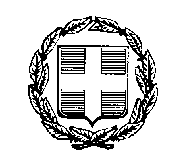 ΕΛΛΗΝΙΚΗ ΔΗΜΟΚΡΑΤΙΑΠΕΡΙΦΕΡΕΙΑ ΠΕΛΟΠΟΝΝΗΣΟΥΓΕΝΙΚΗ ΔΙΕΥΘΥΝΣΗ  	    ΕΣΩΤΕΡΙΚΗΣ ΛΕΙΤΟΥΡΓΙΑΣΔ/ΝΣΗ ΔΙΟΙΚΗΤΙΚΟΥ-ΟΙΚΟΝΟΜΙΚΟΥΠΕΡΙΦΕΡΕΙΑΚΗΣ ΕΝΟΤΗΤΑΣ ΚΟΡΙΝΘΙΑΣΕΛΛΗΝΙΚΗ ΔΗΜΟΚΡΑΤΙΑΠΕΡΙΦΕΡΕΙΑ ΠΕΛΟΠΟΝΝΗΣΟΥΓΕΝΙΚΗ ΔΙΕΥΘΥΝΣΗ  	    ΕΣΩΤΕΡΙΚΗΣ ΛΕΙΤΟΥΡΓΙΑΣΔ/ΝΣΗ ΔΙΟΙΚΗΤΙΚΟΥ-ΟΙΚΟΝΟΜΙΚΟΥΠΕΡΙΦΕΡΕΙΑΚΗΣ ΕΝΟΤΗΤΑΣ ΚΟΡΙΝΘΙΑΣΚόρινθος, 01/08/2023  Αρ. Πρωτ.: 266324Ταχ. Δ/νση:Ταχ.Κώδικας:Πληροφορίες:Τηλ:Email:Κροκιδά 220131, ΚόρινθοςΕ.Παναγοπούλου, Π.Κυριαζής2741360640-650promith@pekorinthias.gr, logistiki_diax@pekorinthias.grΠΡΟΣ: ΟΛΟΥΣ ΤΟΥ ΕΝΔΙΑΦΕΡΟΜΕΝΟΥΣ ΟΙΚΟΝΟΜΙΚΟΥΣ ΦΟΡΕΙΣ